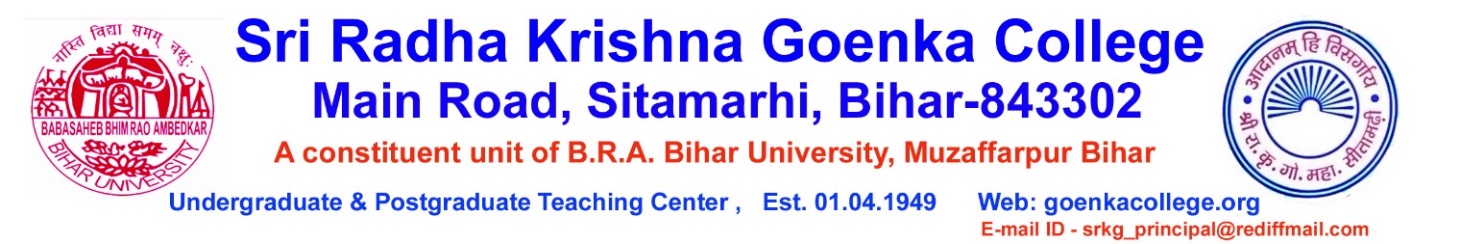                                                       Metric ID:  6.2.2ERP link                                               Admin Loginhttp://erp23.goenkacollege.org/GraduationERP/Admin/LoginPage.aspx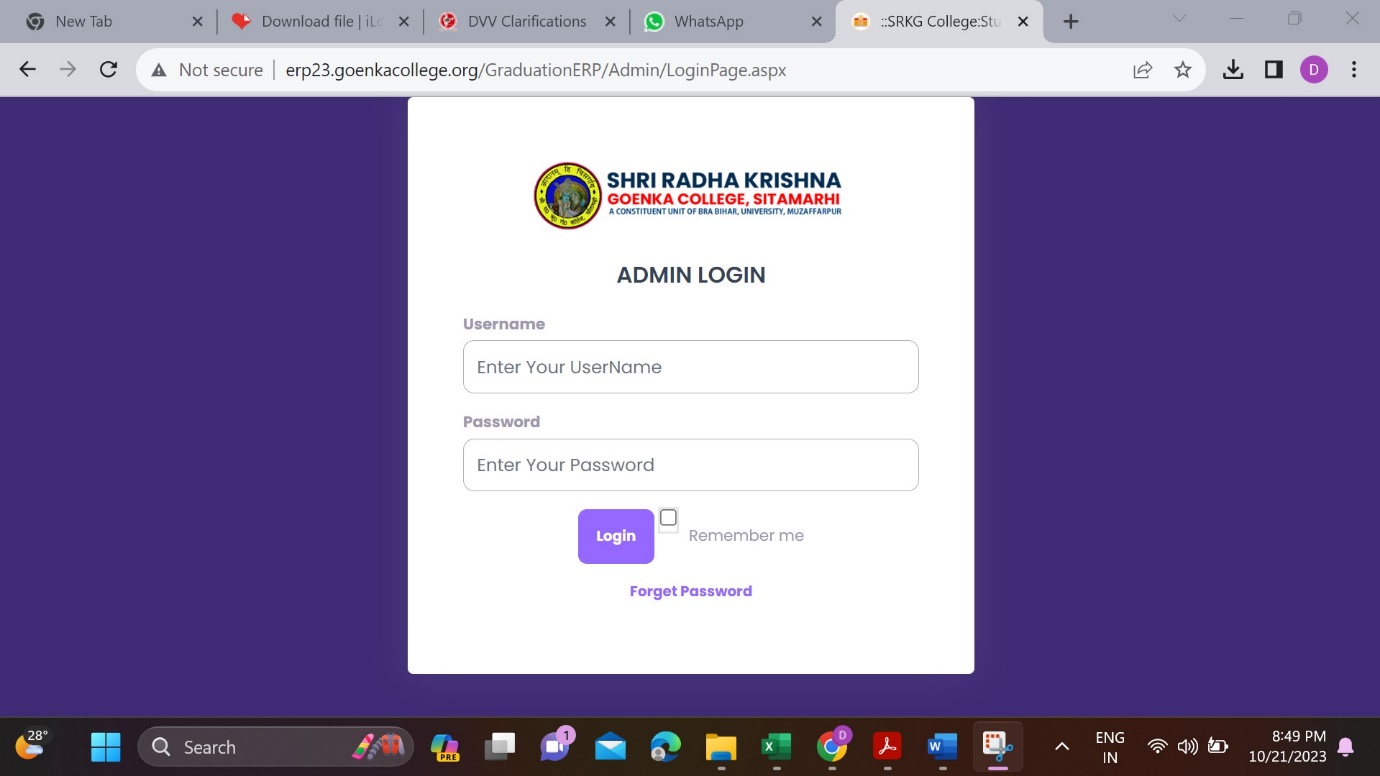 Admin Dashboardhttp://erp23.goenkacollege.org/GraduationERP/Admin/admindashboard.aspx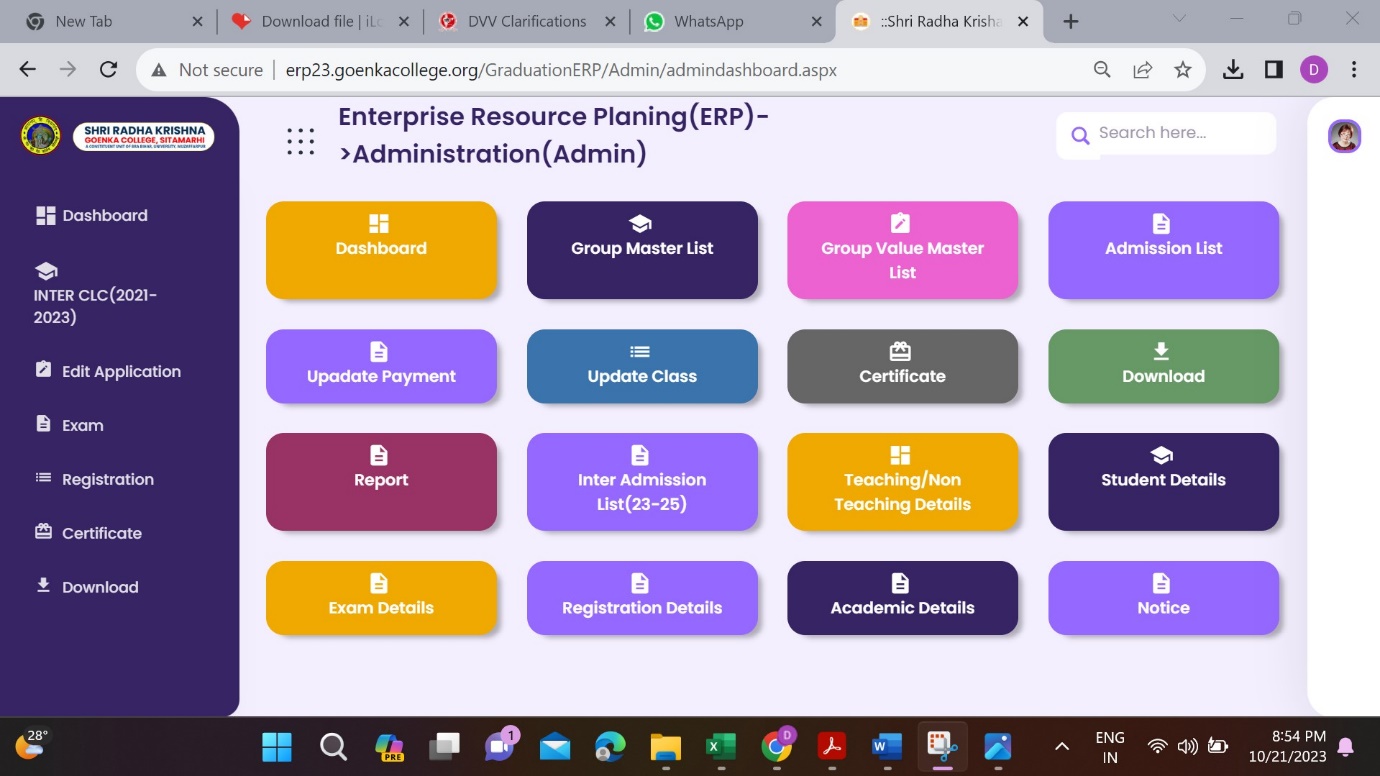 Student Loginhttp://erp23.goenkacollege.org/GraduationERP/Student/loginPage.aspx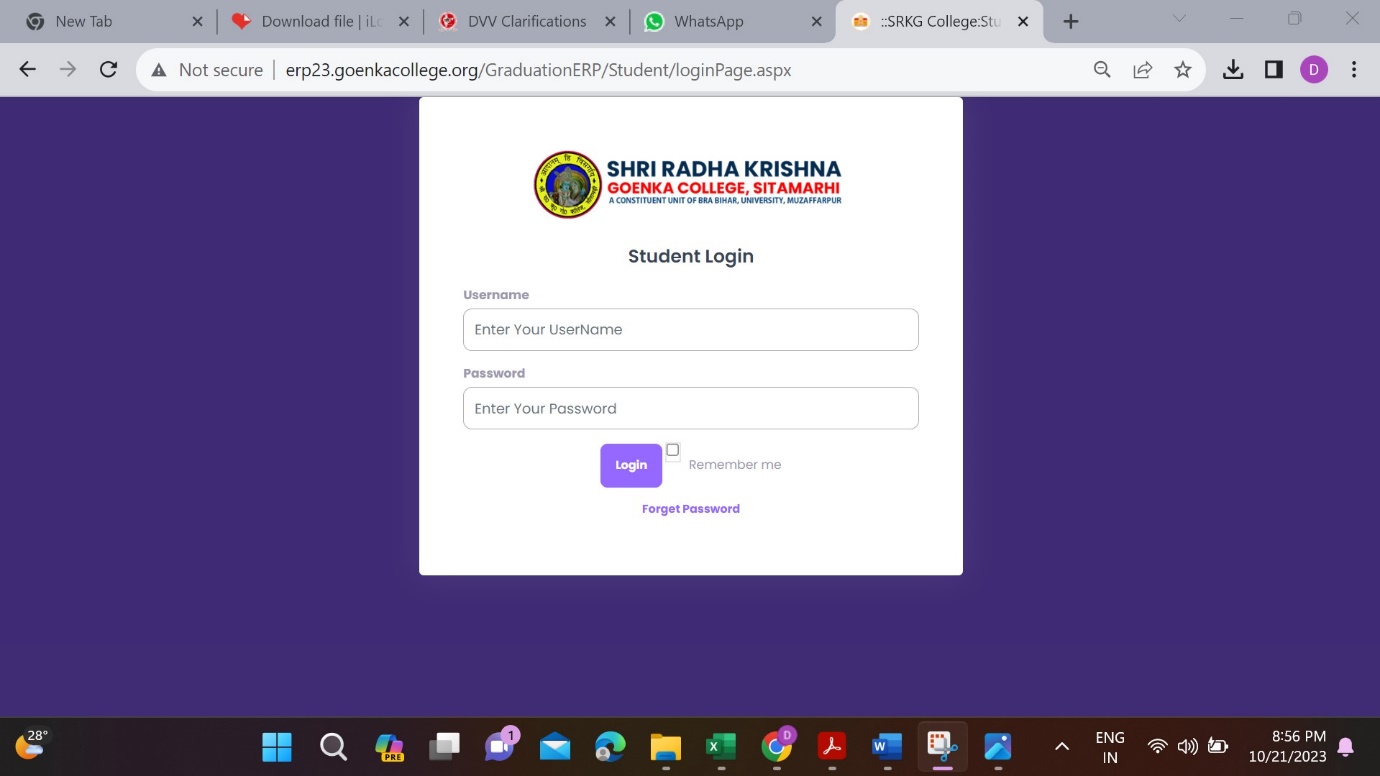 Student Dashboardhttp://erp23.goenkacollege.org/GraduationERP/Student/GrstudentDashboard.aspx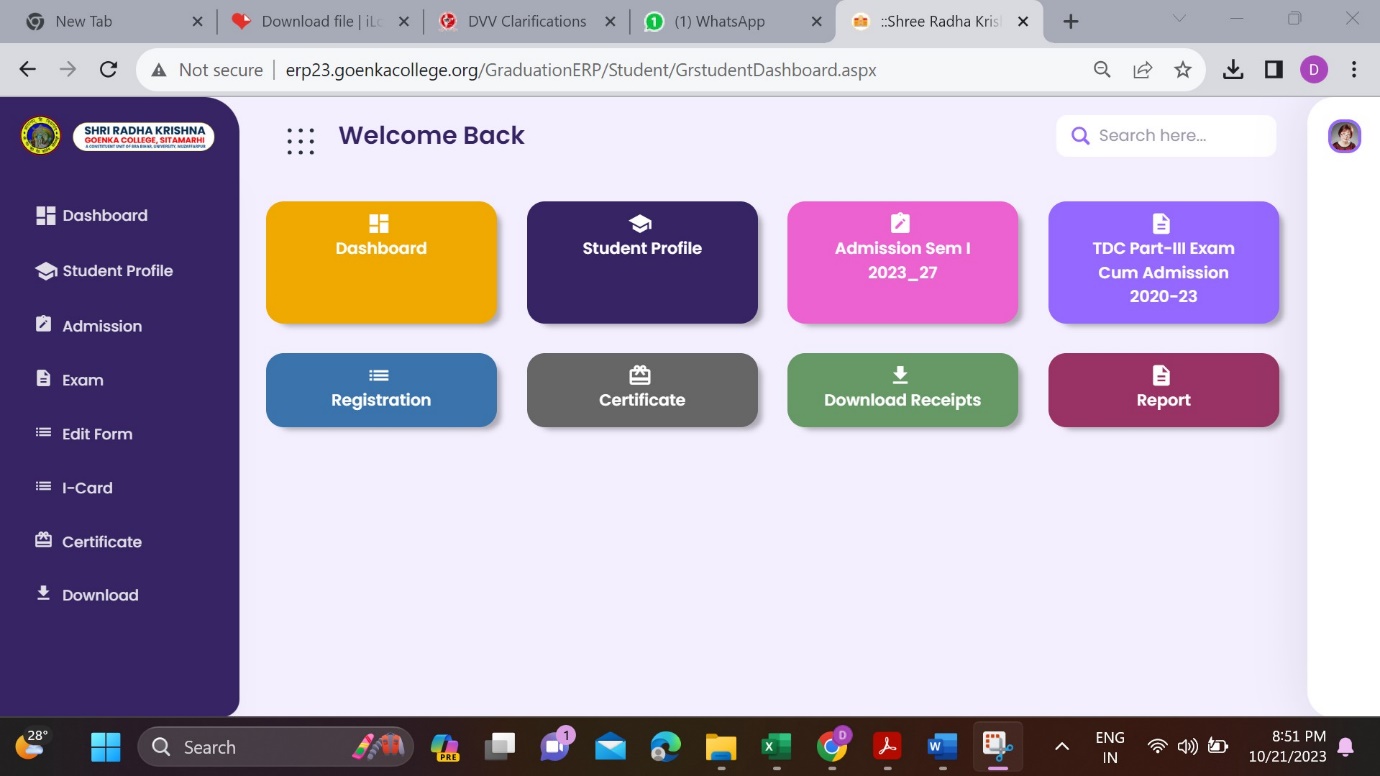 